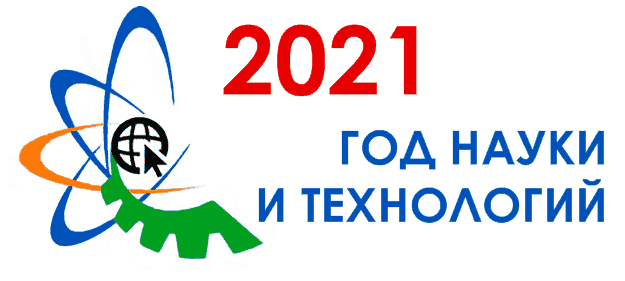 	Год науки и технологий - это хороший повод для проведения в библиотеках различных мероприятий по продвижению научно-популярной, энциклопедической литературы и популяризации книг для совместного семейного чтения.    Старт основных мероприятий Года запланирован на 8 февраля, в День российской науки, учреждённый указом президента РФ в 1999 году. Именно 8 февраля 1724 года (28 января по старому стилю) Указом правительствующего Сената по распоряжению Петра I в России была основана Академия наук. В 1925 году она была переименована в Академию наук СССР, а в 1991 году - в Российскую Академию наук.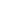 СПИСОК СЦЕНАРИЕВ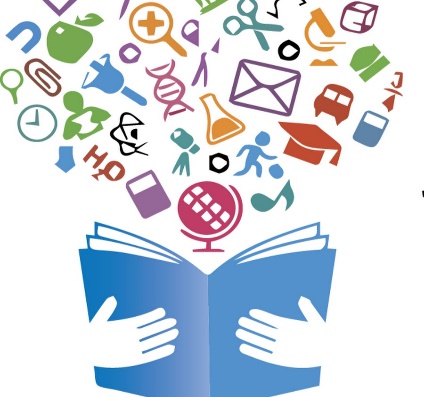 СЛОВО о НАУКЕБыкова, Е.С.        Триумф научной мысли : интеллектуальная игра о великих открытиях и гениальных авторах / Е.С. Быкова // Читаем, учимся, играем.-2019.-№ 2.-С.77-80.Быкова, Е.С.     Изобретатели – истин искатели. 8 февраля День Российской науки : интеллектуальная игра о великих открытиях / Е.С. Быкова // Читаем, учимся, играем.-2018.-№ 11.-С.58-61.Лихарева, Е.Ю.    Гордость родной страны : квест, посвящённый именам выдающихся деятелей ХХ века / Е.Ю. Лихарева // Читаем, учимся, играем.-2017.-№ 11.-С.97-100.Гилязетдинова, Г.Х.    Наука тоже воевала : сценарий внеклассного мероприятия о подвиге биологов, химиков и врачей во время Великой Отечественной войны / Г.Х. Гилязетдинова // Читаем, учимся, играем.-2015.-№ 10.-С.63-65.Просекова, О.А.     На пути больших открытий : викторина о науке и её достижениях для самых любознательных / О.А. Просекова // Читаем, учимся, играем.-2015.- № 4.-С.59-67.    Компьютерный мир : сборник сценариев /ред.-сост. Л.И. Жук // Праздник в школе.-2013.-№ 12.- 123 с.Мауткина, Т.М.    Великие изобретения человечества : игра Брейн-ринг / Т.М. Мауткина // Последний звонок.-2013.-№ 2.-С.16-18.Монастырская, Т.В.   Ода науке : театрализованное открытие олимпиады естественно-математического цикла / Т.В. Монастырская // Монастырская Т.В. Праздничный марафон : театрализованные представления, вечера, конкурсные программы / авт.-сост. Т.В.Монастырская.-Волгоград,2009.-С.163-174.Бударина, В.А.    Нобелевские лауреаты по химии : устный журнал / В.А. Бударина // Читаем, учимся, играем.-2008.-№ 10.-С.83-90.         Наука чудеса творит : сборник сценариев /ред.-сост. Л.И. Жук // Праздник в школе.-2008.-№ 9.-126 с.Бударина, В.А.     Зажглась звезда на небе…: занятие, посвящённое вкладу российских учёных в химическую науку / В.А. Бударина // Читаем, учимся, играем.-2006.-№ 12.-С.81-85.Володченко, В.Ю., Юмашев, В.Б.     Эксперименты, поиски, открытия : игра эрудитов / В.Ю. Володченко, В.Б. Юмашев // Праздник в школе.-2006.-№ 9.-С.48-58.Гусева, Г.Д.   Великие химики и их открытия : познавательная игра-викторина / Г.Д. Гусева // Читаем, учимся, играем.-2006.-№ 1.-С.64-68.Максимова, И.П.    Искры таланта : сценарий КВНа, посвящённого 250-летию МГУ / И.П. Максимова // Читаем, учимся, играем.-2004.-№ 11.-С.54-57.Морелева, В.А.     Этюды об учёных : увлекательные рассказы о выдающихся деятелях науки / В.А. Морелева // Читаем, учимся, играем.-2004.-№ 11.-С.58-64.Савицкая, Е.Н.     «Колесо наук» : предметный вечер, посвящённый истории и естественным наукам (географии, химии, биологии) / Е.Н. Савицкая // Последний звонок.-2003.-№ 12.-С.8-10.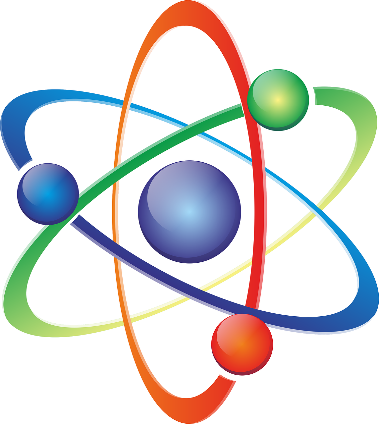 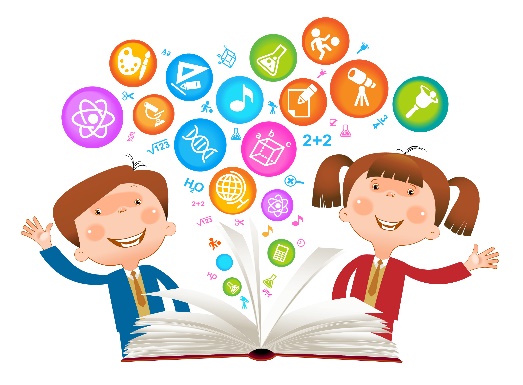 НА ПУТИ БОЛЬШИХ ОТКРЫТИЙКоролёв Сергей Павлович(1907-1966)Олейников, А.А.     На плечах титанов : сценарий / А.А. Олейников // Библиотека в школе.-2011.-№ 8.-С.41-43.Кулибин Иван Петрович(1735-1818)Просекова, О.А.     Загадки русского Архимеда. Уникальные изобретения гениального самоучки И.П. Кулибина : сценарий / О.А. Просекова // Читаем, учимся, играем.-2020.-№ 5.-С.79-83.Телеш, Е.Г.   «Главный механикус России». И.П. Кулибин : сценарий / Е.Г. Телеш // Игровая библиотека.-2016.-№ 6.-С.4-19.Телеш, Е.Г.   «Главный механикус России». И.П. Кулибин : сценарий / Е.Г. Телеш // Игровая библиотека.-2016.-№ 7.-С.4-37.Тимохина, О.Н.    Человек, опередивший время. Русский изобретатель И.П. Кулибин : игра «Поле чудес» / О.Н. Тимохина // Читаем, учимся, играем.-2014.-№ 8.-С.50-53.Курчатов Игорь Васильевич(1903-1960)Барчева, Т.Ф.     Ядерный щит державы : сценарий, посвящённый советскому физику И.В. Курчатову / Т.Ф. Барчева // Читаем, учимся, играем.-2019.-№ 1.-С.77-81.Лодыгин Александр Николаевич(1847-1923)Рязанцева, Л.М.     Он подарил нам свет : вечер портрет, посвящённый русскому изобретателю А.Н. Лодыгину / Л.М. Рязанцева // Читаем, учимся, играем.-2002.-№ 4.-С.110-117.Ломоносов Михаил Васильевич(1711-1765)Гетманова, Н.В.    Высокой мыслию он тайны постигал. 8 февраля – День российской науки : сценарий, посвящённый открытиям русского учёного М.В. Ломоносова / Н.В. Гетманова // Читаем, учимся, играем.-2020.-№ 11.-С.68-75.Новожилова, Н.Л.   Сын земли поморской : сценарий о жизни и открытиях российского учёного-энциклопедиста М.В. Ломоносова / Н.Л. Новожилова // Читаем, учимся, играем.-2019.-№ 10.-С. 71-79.Береговая, М.А.    Талантливый во всём : сценарий игры о деятельности великого русского учёного-энциклопедиста М.В. Ломоносова // Читаем, учимся, играем.-2018.-№ 10.-С.88-89.Костенко, Н.В., Волнистая, Е.М.    /Не счесть числа его таланта! : сценарий о жизни учёного, поэта и естествоиспытателя М.В. Ломоносова / Н.В. Костенко, Е.М. Волнистая // Читаем, учимся, играем.-2018.-№ 8.-С.52-56.Бикеева, В.А.   «Жажда науки была сильнейшею страстию сей души…» : мероприятие, посвящённое русскому-учёному-энциклопедисту М.В. Ломоносову / В.А. Бикеева // Игровая библиотека.-2017.-№ 4.-С.10-27.Леонова, С.П.   Родившийся под северной звездой : театрализованное мероприятие, посвящённое открытиям российского ученого-естествоиспытателя, энциклопедиста Михаила Ломоносова / С.П. Леонова // Читаем, учимся, играем.-2017.-№ 8.-С.92-96.Каримова, Р.З.    «Родившийся под северной звездой…» : сценарий познавательного мероприятия, посвящённого М.В. Ломоносову, с включением викторин / Р.З. Каримова // Читаем, учимся, играем.-2016.-№ 4.-С.71-76.Леонова, С.П.    «Мыслитель дерзкий» : устный журнал о жизни и деятельности М.В. Ломоносова с включением игровой программы / С.П. Леонова // Читаем, учимся, играем.-2014.-№ 7.-С.82-85.Нуштаева, А.А.    Знатоки больших букв : познавательная игра, посвящённая М.В. Ломоносову / А.А. Нуштаева // Читаем, учимся, играем.-2014.-№ 1.-С.75-77.Вовнейко, Е.В.     Великий сын России : поэтический материал о М.В. Ломоносове / Е.В. Вовнейко // Читаем, учимся, играем.-2011.-№ 8.-С.10-11.Николенко, Л.Е.    «Языка нашего небесна красота…» : час познания, посвящённый филологической и поэтической деятельности российского гения М.В. Ломоносова / Л.Е. Николенко // Читаем, учимся, играем.-2011.-№ 8.-С.4-9.Панченко, О.В.     «Образчик славных дел» : вечер, посвящённый М.В. Ломоносову / О.В. Панченко // Игровая библиотека.-2011.-№ 5.-С.30-41.Родионова, И.Н.Подвижник просвещения : сценарий мероприятия, рассказывающего о разносторонней деятельности М.В. Ломоносова / И.Н. Родионова // Читаем, учимся, играем.-2011.-№ 8.-С.12-17.Косова, А.Л.   Он был первым университетом. М.В. Ломоносов : игровая программа / А.Л. Косова // Праздник в школе.-2008.-№ 9.-С.23-30. Косова, А.Л.   «Он сам был первым нашим университетом» : викторина о жизни, творческом и научном наследии М.В. Ломлносова / А.Л. Косова // Читаем, учимся, играем.-2006.-№ 9,-С.11-14.Гребнева, М.В., Солонович, О.В.    Он создал первый университет. М.В. Ломоносов : литературная композиция / М.В. Гребнева, О.В. Солонович // Праздник в школе.-2005.-№ 11.-С.65-70.Осипова, А.И.    Примеры славных дел : сценарий, посвящённый учёному, поэту и просветителю М.В. Ломоносову / А.И. Осипова // Читаем, учимся, играем.-2001.-№ 4.-С.4-14.Парвани, Т.В.    «Свою Россию обновляет…» : историко-литературная конференция, исследующая образ Петра I в работах М.В. Ломоносова / И.Н. Парвани // Читаем, учимся, играем.-2001.-№ 4.-С.15-21.Петрова, О.     Ломоносов и классицизм : состязание знатоков / О. Петрова // Читаем, учимся, играем.-2001.-№ 4.-С.22-24.Менделеев Дмитрий Иванович(1834-1907)Запащикова, Л.В.      Порядок в хаосе возник. 150 лет со дня открытия Д.И. Менделеевым Периодической таблицы химических элементов : интеллектуальная игра / Л.В. Запащикова // Читаем, учимся, играем.-2019.-№ 7.-С.82-87.Воронова, Н.А.    «И кажется Вселенная тогда одной лабораторией огромной…» : сценарий, посвящённый жизненному и научному пути русского исследователя, химика Д.И. Менделеева / Н.А. Воронова // Читаем, учимся, играем.-2017.-№ 11.-С.58-65.Крюкова, Н.С.     Дмитрий Менделеев. Как всё начиналось : театрализованное представление о жизни и деятельности учёного-химика / Н.С. Крюкова // Читаем, учимся, играем.-2015.-№ 3.-С.70-73.Мальцева, О.В.      «Посев научный взойдет для жатвы народной» : сценарий о жизни и деятельности русского химика Д.И. Менделеева // Читаем, учимся, играем.-2011.-№ 11ю-С.79-81.Назарова, Н.И. Поле чудес. Тема «Дмитрий Иванович Менделеев – великий учёный» : сценарий игры / Н.И. Назарова // Последний звонок.-2005.-№ 12.-С.15.      Алфавит природы : инсценировка в стихах, посвящённая Периодической таблице химических элементов Д.И. Менделеева // Читаем, учимся, играем.-2003.-№ 11.-С.62-66.Павловский Евгений Никанорович(1884-1965)Куничкина, В.А.     Служивший истине и народу. Чем прославился русский врач, учёный-паразитолог Е.Н. Павловский : сценарий / В.А. Куничкина // Читаем, учимся, играем.-2019.-№ 2.-С.73-76.Перельман Яков Исидорович(1882-1942)Бродский, М.А.    Поэт точных наук : беседа о творчестве выдающегося популяризатора науки Я.И. Перельмана / М.А. Бродский // Праздник в школе.-2008.-№ 9.-С.119-126.Бродский, М.А.    Поэт точных наук : беседа о творчестве выдающегося популяризатора науки Я.И. Перельмана / М.А. Бродский // Читаем, учимся, играем.-2002.-№ 1.-С.95-101.Попов Александр Степанович(1859-1905)Просекова, О.А.    В прямом эфире : сценарий, посвящённый изобретению А.С. Поповым радио / О.А. Просекова // Читаем, учимся, играем.-2017.-№ 7.-С.75-78.Сёмкина, О.В.    «О, сколько нам открытий чудных готовит просвещенья дух…». Неделя науки и техники для детей и юношества : сценарий внеклассного мероприятия по физике / О.В. Семкина // Читаем, учимся, играем.-2007.-№ 10.-С.82-89.Циолковский Константин Эдуардович(1857-1935)Просекова, О.А.      Летит ракета вокруг света : сценарий о жизни и творчестве гениального русского ученого, родоначальника космонавтики К.Э. Циолковского / О.А. Просекова // Читаем, учимся, играем.-2017.-№ 11.-С.70-75.Глубоковских, М.В.    Он видел будущее : сценарий о жизни и деятельности русского учёного и основоположника космонавтики К.Э. Циолковского // Читаем, учимся, играем.-2012.-№ 6.-С.60-65.Чижевский Александр Леонидович(1897-1964)Панферова, О.В., Прасолова, Е.Л.      «В науке я прослыл поэтом…» : сценарий вечера / О.В. Панфёрова, Е.Л. Прасолова // Праздник в школе.-2008.-№ 9.-С.53-66.Панферова, О.В., Прасолова, Е.Л.      «Земное эхо солнечных бурь» : интегрированный урок философии и литературы / О.В. Панфёрова, Е.Л. Прасолова // Праздник в школе.-2008.-№ 9.-С.84-102.Панферова, О.В., Прасолова, Е.Л.      «Символ света» : сценарий вечера поэзии / О.В. Панфёрова, Е.Л.Прасолова // Праздник в школе.-2008.-№ 9.-С.67-84.Джордано Бруно(1548-1600)Россинская, С.В.    Во имя науки : устный журнал о жизни и открытиях Дж. Бруно / С.В. Россинская // Читаем, учимся, играем.-2010.-№ 5.-С.23-29.Леонардо да Винчи(1452-1519)Рублёва, К.С.    Загадки Леонардо да Винчи : квест // К.С. Рублёва // Читаем, учимся, играем.-2017.-№ 11.-С.87-90.Зархи, С.Б.     Наследие Леонардо : сценарий познавательного путешествия в эпоху Ренессанса / С.Б. Зархи // Читаем, учимся, играем.-2016.-№1.-С.78-82.Зархи, С.Б.     Наследие Леонардо : сценарий познавательного путешествия в в мир творчества Леонардо да Винчи / С.Б. Зархи // Читаем, учимся, играем.-2015.-№12.-С.98-100.Галилео Галилей(1564-1642)Телеш, Е.Г.    «И всё-таки она вертится!». Правда и вымыслы о великом учёном : познавательный изо-кроссворд / Е.Г. Телеш // Игровая библиотека.-2013.-№ 8.-С.36-47.Селезнёва, Т.В.    «И всё-таки она вертится!..! : театрализованная постановка по книге Е. Ефимовского «След колесницы», посвящённая жизни и открытиям Г. Галилея / Т.В. Селезнёва // Читаем, учимся, играем.-2011.-№ 12.-С.48-51.Тарасова, Е.Г.    «А всё-таки она вертится!» : театрализация самых ярких моментов жизни учёного Г. Галилея / Е.Г. Тарасова // Читаем, учимся, играем.-2003.-№ 11.-С.52-61.Чарльз Дарвин(1809-1882)Россинская, С.В.    Вселенная Чарльза Дарвина : сценарий о жизни и открытиях виликого британского натуралиста / С.В. Россинская // Читаем, учимся, играем.2010.-№ 8.-С.62-68.Дереклеева, И.И.    Великие юбиляры года. Чарльз Роберт Дарвин : информационный час / И.И. Дереклеева // Дереклеева, И.И.- Информационные часы в школе. 10-11 класс.-М, 2009.-С.54-61.Кеплер Иоганн(1571-1630)Лекомцев, Д.Г.    Наблюдая за планетами : устный журнал о жизни и деятельности учёного И. Кеплера / Д.Г. Лекомцев // Игровая библиотека.-2011.-№ 5.-С.42-61.Коперник Николай(1473-1543)Горячева, Е.А.    Остановивший солнце – сдвинувший землю : сценарий мероприятия, посвящённого польскому астроному Н. Копернику / Е.А. Горячева // /Читаем, учимся, играем.-2013.-№ 4.-С.66-69.Склодовская-Кюри Мария(1867-1934)Кумакова, О.В.    Стремление к неведомому : сценарий о жизни и исследованиях нобелевского лауреата Марии Склодовской-Кюри / О.В. Кумакова // Читаем, учимся, играем.-2018.-№ 10.-С.77-82.Иванов, А.И.    Стремление к неведомому : инсценировка, посвящённая французскому физику и химику, одному из создателей учения о радиоактивности М. Склодовской-Кюри / А.И. Иванов // Праздник в школе.-2008.-№ 9.-С.30-36.Фарадей Майкл(1791-1867)Сергеева, Т.С.     Юность Фарадея : инсценировка // Т.С. Сергеева // Праздник в школе.-2008,-№ 9.-С.37-66.Эйнштейн Альберт(1879-1955)Захаркин, М.С.     Удивляйтесь, ищите, дерзайте! : сценарий по материалам «Автобиографических набросков» А. Эйнштейна 1949 и 1955 гг. и книге Б. Хофмана «Альберт Эйнштейн – творец и бунтарь» / М.С. Захаркин // Игровая библиотека.-2013.-№ 10.-С.42-51.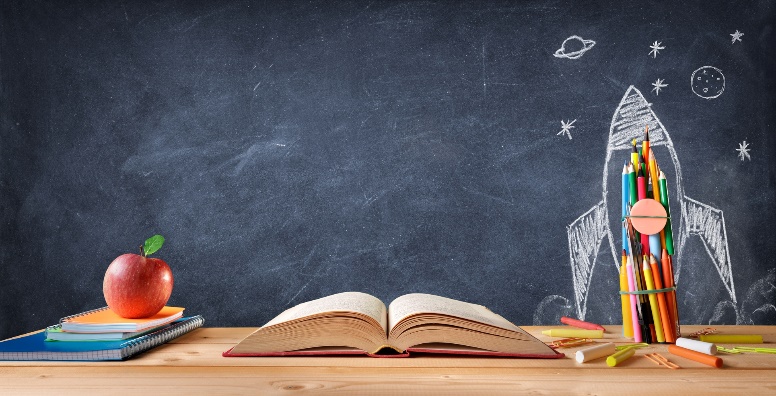 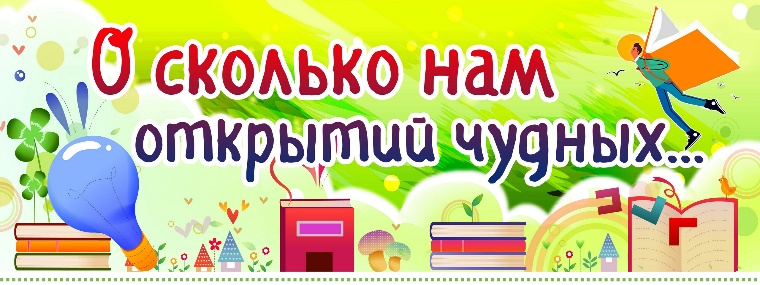 Богатинова, Н.С.     Пресс-конференция для математиков : сценарий, посвящённый  великим математикам (С.В. Ковалевская, Н.Н. Лобачевский) / Н.С. Богатинова // Читаем, учимся, играем.-2020.-№ 11.-С.76-80.Лекомцев, Д.Г.     Как человек ветер приручал. История изобретений, связанных с покорением воздушного пространства. Практические опыты : сценарий / Д.Г. Лекомцев // Читаем, учимся, играем.-2018.-№ 6.-С.55-62. Лекомцев, Д.Г.    «Опыт, сын ошибок трудных…» : устный журнал о выдающихся исследователях электрических явлений / Д.Г. Лекомцев // Читаем, учимся, играем.-2016.-№ 1.-С.66-73.Кобелева, В.А.    Звёздные шаги человечества : информационный видеоурок / В.А. Кобелева // Игровая библиотека.-2013.-№ 1.-С.72-85.Лекомцев, Д.Г.    Суда, корабли и закон Архимеда : викторина к уроку физики / Д.Г. Лекомцев // Читаем, учимся, играем.-2013.-№ 4.-С.74-78.Тихомирова, Е.А.    Даст ответ наука физика : викторина в форме игры в «крестики-нолики» / Е.А. Тихомирова // Последний звонок.-2013.-№ 2.-С.23.Лекомцев, Д.Г.    Соединяя людей, преодолевая расстояния : мероприятие, рассказывающее о развитии информационной связи / Д.Г. Лекомцев // Читаем, учимся, играем.-2010.-№ 12.-С.44-49.Кожокарь, С.В.    О мудром камне и многом другом : мероприятие для дошкольников о физических явлениях, открытиях и изобретениях человечества / С.В. Кожокарь // Книжки, нотки и игрушки для Катюшки и Андрюшки.-2007.-№ 8.-С.74-78.Евдокимова, И.А.    Человек открывает Вселенную : познавательная игра / И.А. Евдокимова // Читаем, учимся, играем.-2006.-№ 2.-С.28-30.Хохлова, Е.Б.     Дорога к просторам Вселенной : интеллектуально-познавательная викторина по принципу игры в «крестики-нолики» / Е.Б. Хохлова // Читаем, учимся, играем.-2004.-№ 1.-С.42-44.Сёмкина, О.В.     Изобретения и новшества конца XIX-начала XX века : материал для беседы // Читаем, учимся, играем.-2002.-№ 4.-С.118-123.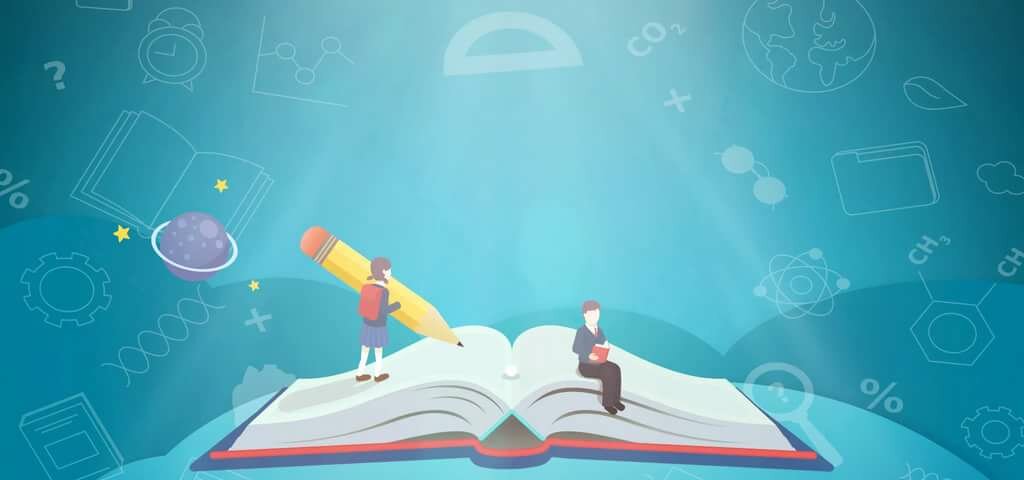 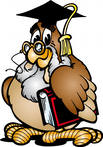 Со всеми сценариями можно ознакомиться в методико-инновационном отделе МУК «ЦБС г. Подольска» по адресу: ул. В. Дубинина, 6 /29Детская библиотека № 11Справки по телефону: 54-19-72E-mail:  metodistpodolsk@gmail.com 